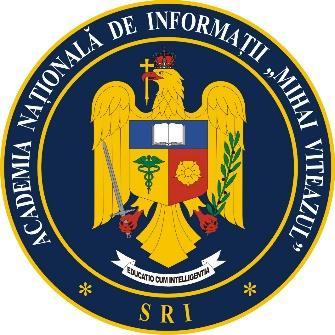 ACADEMIA NAȚIONALĂ DE INFORMAȚII „MIHAI VITEAZUL”REGULAMENTUL
DE ORGANIZARE ȘI DE DESFĂȘURARE A
PROGRAMELOR DE STUDII UNIVERSITARE DE DOCTORATAprobat de Senatul ANIMV în sedinţa din 27.01.2022BUCUREȘTI2022 CUPRINS1. Baza legalăPrezentul Regulament se fundamentează pe următoarele documente: Legea educației naționale nr. 1/2011, cu modificările și completările ulterioare; Legea nr. 288/2004 privind organizarea studiilor universitare, cu modificările și completările ulterioare; Legea nr. 49/2013 pentru modificarea art. 12 din Legea nr. 288/2004 privind organizarea studiilor universitareLegea 19/2019 de completare a Legii 1/2011, referitoare la intrarea tezelor de doctorat în depozitul legal de carte al BNR;Hotărârea Guvernului României nr. 681/2011 privind aprobarea Codului studiilor universitare de doctorat, cu modificările și completările ulterioare;Ordinul Ministrului Educației și Cercetării nr. 5229 din 17 august 2020 pentru aprobarea metodologiilor referitoare la acordarea atestatului de abilitare, acordarea titlului de doctor, precum și la soluționarea sesizărilor cu privire la nerespectarea standardelor de calitate sau de etică profesională, inclusiv cu privire la existența plagiatului, în cadrul unei teze de doctoratOrdinul Ministrului Educației Naționale nr. 5110 din 17 septembrie 2018 privind aprobarea standardelor naționale minimale pentru acordarea titlului de doctor; Ordinul Ministrului Educației Naționale nr. 3131 din 30 ianuarie 2018 privind includerea în planurile de învățământ, pentru toate programele de studii universitare organizate în instituțiile de învățământ superior din sistemul național de învățământ, a cursurilor de etică și integritate academică;Ordinul ME nr. 3651/12.04.2021 privind aprobarea Metodologiei de evaluare a studiilor universitare de doctorat și a sistemelor de criterii, standarde și indicatori de performanță utilizați în evaluare;  Ordinului ministrului educației naționale nr. 657/2014 pentru aprobarea Regulamentului privind regimul actelor de studii în sistemul de învățământ superior;Ordinului M.E.C. nr. 667/28.03.2007 în baza căruia a fost acreditată ANIMV ca Instituție Organizatoare de Studii Universitare de Doctorat (IOSUD);2. Dispoziții generaleProgramele de studii universitare de doctorat sunt organizate de Academia Națională de Informații „Mihai Viteazul” (ANIMV), în calitate de Instituție Organizatoare de Studii Universitare de Doctorat (IOSUD) acreditată și se desfășoară în domeniile de studii universitare de doctorat autorizate provizoriu sau acreditate de către ARACIS.Programele de studii universitare de doctorat reprezintă cel de-al treilea ciclu al studiilor universitare oferite de Academia Națională de Informații „Mihai Viteazul”, a căror finalitate constă în dezvoltarea resursei umane competente în realizarea cercetării științifice, capabile de inserție pe piața muncii înalt calificate, care presupune activități didactice universitare, activități de cercetare științifică, activități de cercetare-dezvoltare și de inovare.Programele de studii universitare de doctorat reprezintă nivelul 8 al Clasificării Internaționale Standard a Educației (ISCED), al Cadrului European al Calificărilor (EQF/CEC) și al Cadrului Național al Calificărilor (CNC) și asigură dobândirea de cunoștințe la cel mai avansat nivel dintr-un domeniu de muncă sau de studiu și cunoștințe aflate la granița dintre diferite domenii; abilitățile și tehnicile cele mai avansate și specializate, inclusiv abilitatea de sinteză și evaluare, necesară pentru rezolvarea problemelor critice de cercetare și/sau inovație și pentru extinderea și redefinirea cunoștințelor existente sau a practicilor profesionale; demonstrarea unui nivel ridicat de autoritate, inovație, autonomie, de integritate științifică și profesională și a unui angajament susținut pentru dezvoltarea de noi idei sau procese aflate în avangarda unei situații de muncă ori de studiu și de cercetare.Programele de studii universitare de doctorat organizate și desfășurate în ANIMV sunt de tipul doctoratului științific. Doctoratul științific are ca finalitate producerea, pe baza unor metode științifice, de cunoaștere științifică originală, relevantă internațional, aflată la granița dintre diferite domenii; producerea de sinteze și evaluări pe baza abilităților profesionale și a tehnicilor celor mai avansate, având ca finalitate rezolvarea problemelor critice de cercetare și/sau de specializare profesională și extinderea și redefinirea cunoștințelor sau a practicilor profesionale existente. Doctoratul științific este o condiție pentru cariera profesională în învățământul superior și în cercetarea științifică. În urma finalizării studiilor universitare de doctorat științific, ANIMV conferă diploma și titlul de doctor în științe. În diploma care certifică obținerea și deținerea acestui titlu de doctor se menționează, în mod expres, domeniul de studii universitare de doctorat.Programele de studii universitare de doctorat se organizează cu finanțare de la bugetul de stat și cu finanțare prin taxă sau din alte surse legal constituite. O persoană poate beneficia de finanțare de la bugetul de stat pentru un singur program de studii universitare de doctorat. Finanțarea de la bugetul de stat se face prin intermediul Serviciului Român de Informații (SRI), conform prevederilor Legii educației naționale nr. 1/2011, cu modificările și completările ulterioare. SRI stabilește anual un număr de granturi doctorale multianuale pentru studiile universitare de doctorat. Numărul anual de granturi doctorale se stabilește prin ordin al directorului SRI, la propunerea ANIMV, și se comunică Ministerului Educației și Cercetării.Grantul doctoral include cuantumul bursei individuale și costurile pentru programul de pregătire bazat pe studii universitare avansate și pentru programul individual de cercetare științifică pentru o perioadă de 3 ani universitari. Persoanele care posedă calificările necesare și care dispun de resursele financiare corespunzătoare (fie din surse proprii, fie din burse acordate de persoane fizice sau juridice), pot fi admise, la solicitarea lor și în urma promovării concursului de admitere la doctorat, pe locurile finanțate prin taxe.Numărul anual de locuri finanțate prin taxe în IOSUD ANIMV se stabilește prin ordin al directorului SRI, la propunerea ANIMV, și se comunică Ministerului Educației și Cercetării.3. Organizarea și desfășurarea programelor de studii universitare de doctorat Programele de studii universitare de doctorat se organizează și se desfășoară în școlile doctorale (SD) în care funcționează domeniile de studii universitare de doctorat autorizate provizoriu sau acreditate.Programele de studii universitare de doctorat trebuie să fie corelate cu cele ale altor IOSUD în care funcționează domeniile de studii universitare de doctorat ale IOSUD ANIMV, în concordanță cu interesele și necesitățile naționale și ale Serviciului Român de Informații. Durata programului de studii universitare de doctorat este, de regulă, de 3 ani universitari (6 semestre universitare).Structura generală a programului de studii universitare de doctorat este următoarea:programul de pregătire bazat pe studii avansate, care se desfășoară, de regulă, în cadrul semestrului 1 al programului de studii universitare de doctorat;programul individual de cercetare științifică, care se desfășoară, de regulă, în semestrele 2-6 ale programului de studii universitare de doctorat.Programul de studii universitare de doctorat se realizează în baza Planului de învățământ, care se elaborează pentru fiecare serie de studii în domeniul de studii universitare de doctorat. Particularitățile programului de studii universitare de doctorat sunt precizate în Planul de învățământ.Programul de studii universitare de doctorat se finalizează cu susținerea publică a tezei de doctorat. Planul de învățământ al programului de studii universitare de doctorat se elaborează anual de către Consiliul Școlii Doctorale (CSD), cu cel puțin 6 luni înainte de începerea anului universitar, se avizează de către Consiliul pentru Studii Universitare de Doctorat (CSUD) și se aprobă de către Senatul ANIMV.Planul de învățământ trebuie să asigure realizarea unui număr de minimum 180 ECTS din programul de pregătire bazat pe studii avansate și/sau din programul individual de cercetare științifică. Condiția de promovare a unui an de studii universitare de doctorat constă în realizarea obligatorie a unui număr minim de 30 ECTS. Condiția de finalizare a programului de studii universitare de doctorat constă în realizarea obligatorie a unui număr minim de 180 ECTS.Curricula programului de studii universitare de doctorat cuprinde, în ordinea semestrelor, fișele disciplinelor din cadrul programului de pregătire bazat pe studii universitare avansate și fișele activităților de cercetare științifică din cadrul programului individual de cercetare științifică, prevăzute în Planul de învățământ al programului de studii universitare de doctorat.Fișele disciplinelor din cadrul programului de pregătire bazat pe studii universitare avansate se realizează de către titularii de disciplină. Fișele activităților de cercetare științifică din cadrul programului individual de cercetare științifică se realizează de către conducătorii de doctorat. Curricula programului de studii universitare de doctorat se avizează de către CSD în care funcționează programul de studii universitare de doctorat și se aprobă de către CSUD.  Curricula programului de studii universitare de doctorat se realizează anual, pentru fiecare serie de studii, cu cel puțin 6 luni înainte de începerea anului universitar.Durata programului de studii universitare de doctorat poate fi modificată, în situații specifice, prin întreruperea programului, prelungirea programului, acordarea unei perioade de grație.Întreruperea programului de studii universitare de doctorat se face la sesizarea studentului doctorand în situațiile suspendării de drept a contractului individual de muncă:concediu de maternitate;concediu pentru incapacitate temporară de muncă;carantina;exercitarea unei funcții în cadrul unei autorități executive, legislative ori judecătorești, pe toata durata mandatului, daca legea nu prevede altfel;forța majoră;în cazul în care studentul doctorand este arestat preventiv, în condițiile Codului de procedura penală;în alte cazuri expres prevăzute de lege. Întreruperea programului de studii universitare de doctorat se poate face la cererea studentului doctorand în următoarele situații care presupun suspendarea contractului individual de muncă:concediu pentru creșterea copilului în vârstă de până la 2 ani sau, în cazul copilului cu handicap, până la împlinirea vârstei de 3 ani;concediu pentru îngrijirea copilului bolnav în vârstă de până la 7 ani sau, în cazul copilului cu handicap, pentru afecțiuni intercurente, până la împlinirea vârstei de 18 ani;concediu paternal;concediu pentru formare profesională.Întreruperea programului de studii universitare de doctorat se aprobă de către CSD. Durata studiilor universitare de doctorat se prelungește cu duratele perioadelor cumulate ale întreruperilor aprobate. Prelungirea programului de studii universitare de doctorat se poate face cu 1-2 ani universitari, la propunerea conducătorului de doctorat și cu acordul studentului doctorand, cu avizarea CSD și cu aprobarea Senatului ANIMV, fără achitarea taxei de studii pentru prelungirea programului de studii universitare de doctorat, în următoarele situații:accesarea unei burse de studii (a unui program de documentare) prin competiție de granturi speciale în domeniul temei de doctorat;accesarea unei burse de mobilități de cercetare (a unui stagiu de pregătire/documentare) sau de practică științifică în domeniul temei de doctorat;derularea unor experimente științifice de laborator sau a unor activități aplicative de cercetare în domeniul temei de doctorat;derularea unor activități de cercetare în cadrul unor proiecte de cercetare științifică în domeniul temei de doctorat. Prelungirea programului de studii universitare de doctorat se poate face cu 1-2 ani universitari, la solicitarea studentului doctorand și cu acordul conducătorului de doctorat, cu avizarea CSD și cu aprobarea Senatului ANIMV, cu achitarea taxei de studii pentru prelungirea studiilor universitare de doctorat, în situația în care studentul doctorand nu a finalizat programul individual de cercetare științifică, dar a realizat numărul minim de 30 ECTS pentru promovarea anului universitar. Acordarea unei perioade de grație de până la 2 ani universitari pentru redactarea și susținerea tezei de doctorat se poate face dacă studentul doctorand nu reușește să finalizeze și să susțină public teza de doctorat în timpul programului de studii, inclusiv perioadele de întrerupere și/sau de prelungire. Acordarea perioadei de grație se face la solicitarea studentului doctorat, cu avizul conducătorului de doctorat și cu aprobarea CSD. Durata minimă a unei perioade de întrerupere, de prelungire, de grație este de un semestru universitar, iar durata maximă este de un an universitar. Acordare perioadelor de întrerupere, de prelungire, de grație se face în conformitate cu o procedură propusă de directorul SD în care funcționează programul de studii universitare de doctorat, avizată de CSD și aprobată de CSUD. Procedura se actualizează de câte ori apar modificări legislative incidente. 3.1 Admiterea la studiile universitare de doctorat Admiterea la studiile universitare de doctorat se organizează de către CSUD și de către CSD în care funcționează programul de studii universitate de doctorat. CSUD elaborează și actualizează Metodologia de organizare și desfășurare a concursului de admitere la studii universitare de doctorat din ANIMV, care prezintă cadrul legal și cadrul general de organizare a admiterii la studiile doctorale.Metodologia de organizare și desfășurare a concursului de admitere la studii universitare de doctorat din ANIMV se aprobă de către Senatul ANIMV și se publică pe site ANIMV cu cel puțin 6 luni înainte de data concursului de admitere.CSD în care funcționează programul de studii universitare de doctorat elaborează anual Procedura de  organizare și desfășurare a concursului de admitere la studii universitare de doctorat din Școala Doctorală, care precizează documentele necesare pentru înscrierea la concurs, informațiile referitoare la numărul și distribuția locurilor vacante pe conducători de doctorat, condițiile de admitere și calendarul concursului, alte precizări specifice. Procedura de  organizare și desfășurare a concursului de admitere la studii universitare de doctorat, se aprobă de CSUD și se publică pe site ANIMV cu cel puțin 6 luni înainte de data concursului de admitere.  Înscrierea la concursul de admitere la studii universitare de doctorat se poate face indiferent de domeniul în care candidatul a obținut diploma de licență și/sau cea de master. Cetățenii statelor membre ale Uniunii Europene, ai statelor aparținând Spațiului Economic European sau ai Confederației Elvețiene au acces la studiile universitare de doctorat în condițiile prevăzute de actele normative în vigoare, inclusiv în ceea ce privește taxele de studiu specifice programului de studii universitare de doctorat. După finalizarea concursului de admitere, candidații declarați admiși sunt înmatriculați și, după semnarea contractului de studii universitare de doctorat, obțin calitatea de student doctorand. Înmatricularea la studiile universitare de doctorat se face de către secretariatul SD în care funcționează programul de studii universitare de doctorat, în baza deciziei Rectorului ANIMV de înmatriculare a candidaților declarați admiși la studiile universitare de doctorat. Înmatricularea în programul de studii universitare de doctorat se face în conformitate cu o procedură propusă de directorul SD în care funcționează programul de studii universitare de doctorat, avizată de CSD și aprobată de CSUD.Procedura se actualizează de câte ori apar modificări legislative incidente. 3.2 Programul de pregătire bazat pe studii universitare avansate Programul de pregătire bazat pe studii universitare avansate reprezintă componenta de formare a programului de studii universitare de doctorat. Programul de pregătire bazat pe studii avansate se realizează în primul semestru al programului de studii universitare de doctorat și are o durată, de regulă, de 3 luni de zile.  Programul de pregătire bazat pe studii universitare avansate este proiectat în Planul de învățământ al programului de studii universitare de doctorat. El se realizează în baza fișelor de disciplină, astfel încât să asigure obținerea competențelor profesionale și transversale de către studenții doctoranzi. Fișele de disciplină se elaborează de titularii de discipline și se centralizează în Curricula programului de studii universitare de doctorat. Titularii de discipline trebuie să fie conducători de doctorat în ANIMV sau să fie abilitați în domeniul de studii universitare de doctorat al programului de studii universitare de doctorat sau să dețină gradul didactic de profesor universitar / cercetător științific gr. I ori de conferențiar universitar / cercetător științific gr. II.Parcurgerea programului de pregătire bazat pe studii universitare avansate asigură realizarea unui număr de 25 ECTS. Obținerea creditelor este condiționată de susținerea cu succes a examenelor la disciplinele prevăzute în Planul de învățământ al programului de studii universitare de doctorat.  Programul de pregătire bazat pe studii universitare avansate nu afectează disponibilitatea studentului doctorand pentru programul individual de cercetare științifică. Participarea unui student doctorand la programul de pregătire bazat pe studii universitare avansate și alegerea disciplinelor complementare (opționale sau facultative) de studiu din cadrul acestui program sunt stabilite exclusiv și independent de către conducătorul de doctorat al acestuia prin consultare cu studentul doctorand.  Rezultatele evaluărilor din cadrul programului de pregătire bazat pe studii universitare avansate au un rol informativ, nu presupun promovarea obligatorie și nu condiționează finanțarea studenților doctoranzi sau parcursul studenților doctoranzi în cadrul programului de studii universitare de doctorat.  Parcurgerea de către studenții doctoranzi a programului de pregătire bazat pe studii universitare avansate se face în conformitate cu o procedură propusă de directorul SD, avizată de CSD și aprobată de CSUD. Procedura se actualizează ori de câte ori este nevoie și când apar modificări legislative incidente.  3.3 Programul individual de cercetare științifică Programul individual de cercetare științifică reprezintă componenta de cercetare a programului de studii universitare de doctorat. Programul individual de cercetare științifică poate începe din primul semestru al programului de studii universitare de doctorat și se finalizează în ultimul semestru al programului de studii universitare de doctorat.  Programul individual de cercetare științifică este proiectat în Planul de învățământ al programului de studii universitare de doctorat. El se realizează în baza fișelor de activități științifice, astfel încât să asigure obținerea competențelor profesionale și transversale de către studenții doctoranzi. Fișele activităților științifice se elaborează de conducătorii de doctorat și se centralizează în Curricula programului de studii universitare de doctorat. Activitățile de cercetare științifică ale Programului individual de cercetare științifică sunt:elaborarea proiectului de cercetare doctorală (semestrul 1);participarea la conferințe științifice (semestrele 2-6);publicarea de articole științifice (semestrele 2-6); susținerea de referate de cercetare științifică (semestrele 2-4); avizarea tezei de doctorat pentru prezentarea publică (semestrele 4-5). Activitățile de cercetare științifică ale Programului individual de cercetare științifică sunt coordonate și avizate de conducătorul de doctorat și evaluate de comisia de îndrumare.Parcurgerea programului individual de cercetare științifică asigură realizarea unui număr de 180 ECTS. Obținerea creditelor este condiționată de susținerea cu succes a activităților de cercetare științifică prevăzute în planul de învățământ al programului de studii universitare de doctorat. Îndrumarea studentului doctorand în cadrul programului individual de cercetare științifică, de la avizarea proiectului de cercetare doctorală până la avizarea tezei de doctorat în vederea susținerii publice se face de către o comisie de îndrumare științifică a cărei componență e stabilită de conducătorul de doctorat.Responsabilitatea în ce privește structura, conținutul, organizarea și desfășurarea programului individual de cercetare științifică al studentului doctorand revine conducătorului de doctorat.Realizările științifice ale studentului doctorand în programul individual de cercetare științifică vor fi echivalate, în sistemul ECTS, astfel:1 proiect de realizare a tezei de doctorat – 5 ECTS;1 participare la conferință științifică – 5 ECTS.1 articol științific în calitate de coautor – 10 ECTS;1 articol științific în calitate de unic autor – 15 ECTS;1 referat de cercetare științifică – 25 ECTS;1 avizare teza de doctorat – 25 ECTS;1 susținere publică teza de doctorat – 5 ECTS.Activitatea publicistică a studentului doctorand se ia în calcul numai dacă este concretizată sub  formă de articole sau comunicări științifice publicate. După apariția propriilor articole sau comunicări științifice, studenții doctoranzii sunt obligați să prezinte conducătorilor de doctorat revistele sau volumele sesiunilor în care le-au apărut articolele sau comunicările.Concluziile rezultate din cercetarea științifică, reprezentate de referatele științifice acceptate, se pot publica de către studentul doctorand, cu avizul conducătorului de doctorat, sub formă de articole sau comunicări. Pe baza publicării lucrărilor științifice, a acceptării referatelor de cercetare științifică, a avizării tezei de doctorat, studentul doctorand completează realizările științifice în programul individual de cercetare științifică. Studentul doctorand este obligat ca pe parcursul programului individual de cercetare științifică să solicite consiliere și să răspundă la solicitările conducătorului de doctorat sau ale membrilor comisiei de îndrumare.Dacă nu a realizat minimum 180 ECTS în cadrul programului de studii universitare de doctorat, studentul doctorand este exmatriculat. Parcurgerea de către studenții doctoranzi a programului individual de cercetare științifică se face în conformitate cu o procedură propusă de directorul SD în care funcționează programul de studii universitare de doctorat, avizată de CSD și aprobată de CSUD. Procedura se actualizează ori de câte ori este nevoie și când apar modificări legislative incidente.  3.4 Susținerea publică a tezei de doctorat Teza de doctorat este lucrarea științifică prin care studentul doctorand dovedește capacitatea de a trata științific o problemă, un subiect de cercetare științifică. Aceasta trebuie să evidențieze capacitatea de a extrage ideile esențiale din bibliografia studiată, de a opera cu teoriile fundamentale și cu cele specifice domeniului de știință, de a identifica cele mai potrivite metode de cercetare științifică, de a stabili obiective de cercetare științifică și a le operaționaliza, de a extrage concluzii bazate pe argumente și de a oferi soluții teoretice și aplicative proprii pentru tema de cercetare științifică. Teza de doctorat trebuie să probeze capacitatea studentului doctorand de a folosi rezultatele cercetării în mod creativ, original și novator astfel încât să producă o nouă perspectivă, o nouă rezolvare asupra problematicii abordate în teză sau, după caz, să probeze capacitatea de a emite idei care nu au mai fost produse în cercetări anterioare. Această componentă a tezei de doctorat se poate concretiza în modele, cercetări operaționale, studii de caz etc. Finalizarea studiilor universitare de doctorat se realizează prin susținerea publică a tezei de doctorat. Susținerea publică a tezei de doctorat se face, de regulă, în semestrul 6 al programului de studii universitare de doctorat. Susținerea publică a tezei de doctorat se face în vederea obținerii titlului științific de doctor în domeniul de știință autorizat provizoriu sau acreditat în care funcționează programul de studii universitare de doctorat. Teza de doctorat trebuie să fie rezultatul activității proprii de cercetare științifică a studentului doctorand și să conțină rezultate originale în domeniul cunoașterii științifice.  Studentul doctorand este autorul tezei de doctorat și își asumă corectitudinea datelor și informațiilor prezentate în teză, precum și opiniile și pozițiile exprimate în teză.  Conducătorii de doctorat răspund împreună cu autorii tezelor de doctorat de respectarea standardelor de calitate și a celor de etică academică. Teza de doctorat poate fi susținută doar dacă studentul doctorand a parcurs în integralitate programul de pregătire bazat pe studii universitare avansate și programul individual de cercetare științifică, respectiv dacă a realizat minimum 180 ECTS în cadrul programului de studii universitare de doctorat.CSD în care funcționează programul de studii universitare de doctorat propune criterii și indicatori de evaluare a tezelor de doctorat, în conformitate cu prevederile Legii 288/2004, Cap. IV și cu specificul domeniilor în care se organizează și se desfășoară studiile universitare de doctorat.  Criteriile de evaluare a calității unei teze de doctorat se referă la rezultatele de cercetare științifică obținute în cadrul programului de studii universitare de doctorat. Evaluarea tezei de doctorat în susținere publică se face de către o comisie de doctorat propusă de conducătorul de doctorat, avizată de CSD în care funcționează programul de studii universitare de doctorat, aprobată de CSUD și numită prin Decizie a Rectorului ANIMV. Comisia va fi alcătuită din cel puțin 5 membri: președinte – reprezentant al conducerii IOSUD ANIMV;conducătorul de doctorat din SD;cel puțin 3 referenți oficiali din țară sau din străinătate, specialiști în domeniul în care a fost elaborată teza de doctorat și care sunt titulari în învățământul superior sau în cercetarea științifică la alte instituții decât ANIMV.Membrii comisiei de doctorat trebuie să aibă titlul științific de doctor și cel puțin gradul didactic de conferențiar universitar sau de cercetător științific gradul II ori să dețină calitatea de conducător de doctorat, în țară sau în străinătate. Conducătorii de doctorat asociați școlilor doctorale din IOSUD ANIMV nu pot fi referenți oficiali în comisiile de doctorat ale IOSUD ANIMV.Pentru evaluarea tezei de doctorat, comisia de doctorat are la dispoziție 30 de zile, în care conducătorul de doctorat elaborează referatul de acceptare și referenții oficiali elaborează rapoarte de evaluare, pe care le depun la secretariatul SD în care funcționează programul de studii universitare de doctorat. În baza documentelor de evaluare, președintele comisiei de doctorat propune directorului SD în care funcționează programul de studii universitare de doctorat susținerea sau nesusținerea publică a tezei de doctorat.Teza de doctorat se depune spre consultare la Biblioteca ANIMV cu cel puțin 30 de zile înainte de data susținerii publice.Anunțul susținerii publice a tezei de doctorat se postează pe site-ul animv.ro cu cel puțin 20 de zile înainte de data ședinței publice, împreună cu rezumatul tezei de doctorat.Susținerea publică tezei de doctorat poate avea loc numai în prezența a cel puțin 4 dintre membrii comisiei de susținere publică, participarea președintelui comisiei și a conducătorului de doctorat fiind obligatorie.Dacă unul dintre referenții oficiali nu poate fi prezent la susținerea publică, poate solicita participarea on-line, conform Metodologiei de organizare și desfășurare a activităților on-line în SD în care funcționează programul de studii universitare de doctorat. Dacă unul dintre referenții oficiali nu este disponibil pentru participare, înștiințează despre această situație președintele comisiei de doctorat și directorul SD în care funcționează programul de studii universitare de doctorat cu cel puțin 24 de ore înainte de ora susținerii și prezintă în plic votul privind acordarea titlului de doctor.  Dacă unul dintre referenții oficiali nu este disponibil pentru participare și nu a trimis nici vot în plic, se consemnează absența sa de către președintele comisiei de doctorat. Susținerea publică a tezei de doctorat constă în: prezentarea de către studentul doctorand a principalelor elemente de noutate și originalitate din conținutul tezei; prezentarea de către referenții oficiali și de către conducătorul de doctorat a concluziilor privind valoarea conținutului științific al tezei; susținerea unei o sesiuni destinată întrebărilor adresate studentului doctorand de către membrii comisiei de doctorat și/sau de către membri din public și răspunsurilor oferite de către studentul doctorand. Secretariatul SD în care funcționează programul de studii universitare de doctorat va nota/înregistra întrebările și răspunsurile la acestea și va întocmi o anexă, care va fi atașată procesului verbal al susținerii publice a tezei de doctorat.Pe baza susținerii publice a tezei de doctorat și a rapoartelor referenților oficiali, comisia de doctorat deliberează și decide calificativul pe care îl atribuie tezei de doctorat. Calificativele care pot fi atribuite sunt: EXCELENT, FOARTE BINE, BINE, SATISFĂCĂTOR și NESATISFĂCĂTOR.În situația în care comisia de doctorat acordă calificativul  NESATISFĂCĂTOR, comisia de doctorat propune Rectorului ANIMV neacordarea titlului de doctor și refacerea tezei de doctorat, în condițiile Legii nr. 49/2013, art. unic și HG nr. 681/2011, art. 68 al. (4). În cazul în care și la a doua susținere publică comisia acordă calificativul NESATISFĂCĂTOR, studentul doctorand este exmatriculat.În situația în care comisia de doctorat acordă calificativele EXCELENT, FOARTE BINE, BINE, SATISFĂCĂTOR, comisia de doctorat propune Rectorului ANIMV acordarea titlului de doctor în domeniul de doctorat în care funcționează programul de studii universitare de doctorat și trimiterea dosarului de doctorat la CNATDCU spre validare.În situația în care comisia CNATDCU invalidează teza de doctorat, în baza motivației scrise, teza de doctorat se reface în termen de un an, în condițiile Legii nr. 49/2013, articol unic și HG nr. 681/2011, art. 68, al. (5). În cazul în care teza de doctorat se invalidează și a doua oară, studentul doctorand este exmatriculat.În situația în care comisia CNATDCU validează teza de doctorat, MEC emite ordinul de acordare a titlului de doctor în domeniul de doctorat în care funcționează programul de studii universitare de doctorat. Activitățile de susținere publică a tezei de doctorat se fac în conformitate cu o procedură propusă de directorul SD în care funcționează programul de studii universitare de doctorat, avizată de CSD și aprobată de CSUD. Procedura se actualizează ori de câte ori este nevoie și când apar modificări legislative incidente. 4. Dispoziții finalePrezentul Regulament intră în vigoare începând cu semestrul 2 al anului universitar 2021-2022.Prezentul Regulament se actualizează ori de câte ori este nevoie și când apar modificări legislative incidente.La data intrării în vigoare a prezentului Regulament, Regulamentul de organizare și funcționare a programelor de studii universitare de doctorat în IOSUD ANIMV (2020, cu modificările și completările ulterioare) se abrogă.